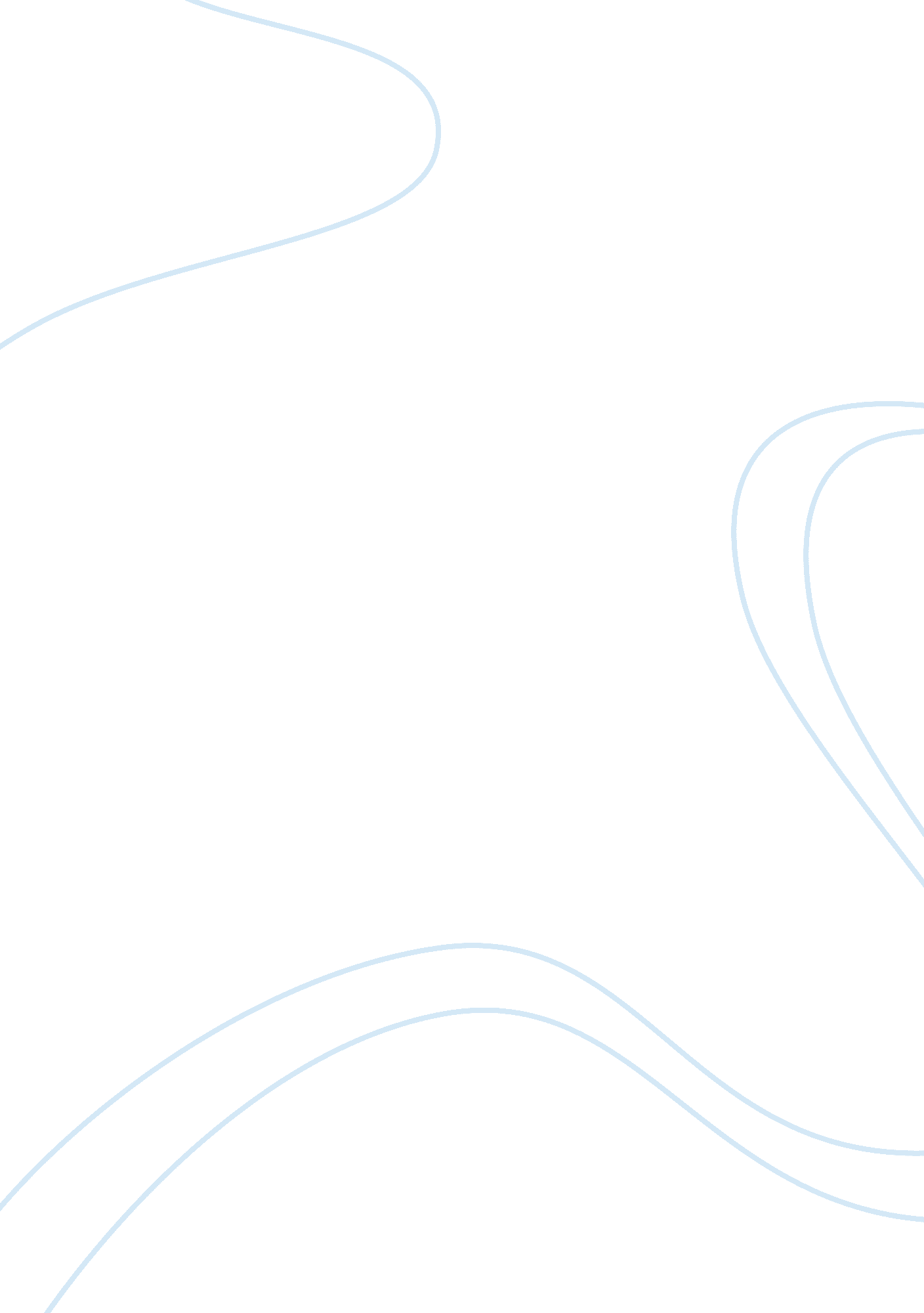 Organizational performance management table essay sampleBusiness, Management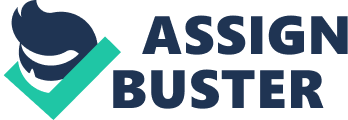 University of Phoenix Material Organizational Performance Management Table After you have completed your individual research on your chosen type of health care organization, collaborate with your Learning Team to complete this table. Then, refer to this table as you collaborate to write your paper. Include this table as an appendix to your paper. Fill in the necessary information in each cell, but be as succinct (close-fitting) as possible. 1. Provide names of or links to specific organizations. Summarize key products or services provided by each type of organization and identify the primary customers they serve. Organization One 
Organization Two 
Organization Three 2. Outline the overall content of the major regulations, accreditation requirements, and other standards that affect each organization. Provide the title, section, parts, or subparts or the numbering system and so on of the specific regulations or accreditation requirements. For example: Use of electronic signatures in electronic medical records is equivalent to handwritten signatures on paper; Organization One 
Organization Two 
Organization Three 3. Highlight the effect of each organization’s regulations, accreditation requirements, and other standards on the risk- and quality-management functions and activities. Organization One 
Organization Two 
Organization Three 4. Specify components of performance-management systems—policies and procedures, self-audits, benchmarking, complaint management, corrective or preventive action, education and training, communication, and other mechanisms—to be used by each organization. Organization One 
Organization Two 
Organization Three 5. Provide links to any relevant sources that will be useful as your Learning Team completes the paper. Organization One 
Organization Two 
Organization Three 